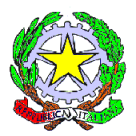 ISTITUTO COMPRENSIVO STATALE VIA DE GASPERICodice Meccanografico  MIIC86100V -  C.F.  83010540157SEDE VIA A. DE GASPERI, 5 - 20822  SEVESO  (MB)TEL.  0362501796 – FAX 0362526989  -E- Mail: MIIC86100V@istruzione.it - MIIC86100V@pec.istruzione.itwww.icviadegasperi.gov.itScuola Infanzia “G. Rodari” 			MIAA86101QScuola Primaria “B. Munari”		 	MIEE861011Scuola Secondaria 1° grado “L. Da Vinci”	MIMM86101XComunicazione        		                  	                               SEVESO,  02.09.2016INIZIO ATTIVITA’ DIDATTICA  SCUOLA DELL’INFANZIAPer i bambini/e di 4/5 anni è previsto un orario ridotto dalle 8.00 alle 13.15nei giorni da Lunedì  5  a Venerdì  9  Settembre 2016.Da Lunedì  12  a Venerdì 16  Settembre le sezioni BLU, ROSSA, ARANCIO E GIALLA osserveranno l’ orario ridotto dalle 8.00 alle 13.15.Le altre sezioni AZZURRA, LILLA, VERDE E ARCO a partire  da Lunedì 12 Settembre 2016, ad eccezione dei bambini/e di 3 anni che continueranno l’orario ridotto fino al completamento degli inserimenti,   faranno orario completo  8.00 – 16.00. Per i giorni e orari di inserimento dei bambini  nuovi iscritti si fa riferimento ai prospetti affissi alla Scuola dell’Infanzia “ G.Rodari” e consegnati individualmente a ciascun inserito.                                                                                                   Per  IL DIRIGENTE SCOLASTICO					                                       Dott.ssa Zanetti Gabriella								 Sapienza Tiziana